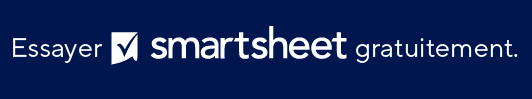 E-MAIL DE RAPPORT HEBDOMADAIRE DE STATUTNOM DU PROJETNOM DU PROJETNOM DU PROJETNOM DU PROJETNOM DU PROJETFIN DE SEMAINEPRÉPARÉ PARPRÉPARÉ PARPRÉPARÉ PARPRÉPARÉ PARRÉSUMÉ DE L'ÉTAT D'AVANCEMENT DU PROJETRÉSUMÉ DE L'ÉTAT D'AVANCEMENT DU PROJETRÉSUMÉ DE L'ÉTAT D'AVANCEMENT DU PROJETRÉSUMÉ DE L'ÉTAT D'AVANCEMENT DU PROJETRÉSUMÉ DE L'ÉTAT D'AVANCEMENT DU PROJETRÉSUMÉ DE L'ÉTAT D'AVANCEMENT DU PROJETRÉSUMÉ DE L'ÉTAT D'AVANCEMENT DU PROJETRÉSUMÉ DE L'ÉTAT D'AVANCEMENT DU PROJETRÉSUMÉ DE L'ÉTAT D'AVANCEMENT DU PROJETJALONS ATTEINTS CETTE SEMAINEJALONS ATTEINTS CETTE SEMAINEJALONS ATTEINTS CETTE SEMAINEJALONS ATTEINTS CETTE SEMAINEJALONS ATTEINTS CETTE SEMAINEJALONS ATTEINTS CETTE SEMAINEJALONS ATTEINTS CETTE SEMAINEJALONS ATTEINTS CETTE SEMAINEJALONS ATTEINTS CETTE SEMAINESTATUT BUDGÉTAIRESTATUT BUDGÉTAIRESTATUT BUDGÉTAIRESTATUT BUDGÉTAIRESTATUT BUDGÉTAIRESTATUT BUDGÉTAIRESTATUT BUDGÉTAIRESTATUT BUDGÉTAIRESTATUT BUDGÉTAIRESTATUT DES ÉCHÉANCESSTATUT DES ÉCHÉANCESSTATUT DES ÉCHÉANCESSTATUT DES ÉCHÉANCESSTATUT DES ÉCHÉANCESSTATUT DES ÉCHÉANCESSTATUT DES ÉCHÉANCESSTATUT DES ÉCHÉANCESSTATUT DES ÉCHÉANCESSTATUT DES RESSOURCESSTATUT DES RESSOURCESSTATUT DES RESSOURCESSTATUT DES RESSOURCESSTATUT DES RESSOURCESSTATUT DES RESSOURCESSTATUT DES RESSOURCESSTATUT DES RESSOURCESSTATUT DES RESSOURCESSTATUT DE LA PORTÉESTATUT DE LA PORTÉESTATUT DE LA PORTÉESTATUT DE LA PORTÉESTATUT DE LA PORTÉESTATUT DE LA PORTÉESTATUT DE LA PORTÉESTATUT DE LA PORTÉESTATUT DE LA PORTÉETRAVAIL ACCOMPLITRAVAIL ACCOMPLITRAVAIL ACCOMPLITRAVAIL ACCOMPLITRAVAIL ACCOMPLITRAVAIL ACCOMPLITRAVAIL ACCOMPLITRAVAIL ACCOMPLITRAVAIL ACCOMPLIPROCHAINES ÉTAPESPROCHAINES ÉTAPESPROCHAINES ÉTAPESPROCHAINES ÉTAPESPROCHAINES ÉTAPESPROCHAINES ÉTAPESPROCHAINES ÉTAPESPROCHAINES ÉTAPESPROCHAINES ÉTAPESRISQUES PRÉVUSRISQUES PRÉVUSRISQUES PRÉVUSRISQUES PRÉVUSRISQUES PRÉVUSRISQUES PRÉVUSRISQUES PRÉVUSRISQUES PRÉVUSRISQUES PRÉVUSAUTRES REMARQUESAUTRES REMARQUESAUTRES REMARQUESAUTRES REMARQUESAUTRES REMARQUESAUTRES REMARQUESAUTRES REMARQUESAUTRES REMARQUESAUTRES REMARQUESEXCLUSION DE RESPONSABILITÉTous les articles, modèles ou informations proposés par Smartsheet sur le site web sont fournis à titre de référence uniquement. Bien que nous nous efforcions de maintenir les informations à jour et exactes, nous ne faisons aucune déclaration, ni n’offrons aucune garantie, de quelque nature que ce soit, expresse ou implicite, quant à l’exhaustivité, l’exactitude, la fiabilité, la pertinence ou la disponibilité du site web, ou des informations, articles, modèles ou graphiques liés, contenus sur le site. Toute la confiance que vous accordez à ces informations relève de votre propre responsabilité, à vos propres risques.